ACRONYMS	1AKNOWLEDGEMENTS	3EXECUTIVE SUMMARY	5BACKGROUND	6CURRENT TRENDS ON THE FULFILLMENT OF AICHI GOAL 11 IN REDPARQUES COUNTRIES	7PRIORITIES IDENTIFIED TO ACHIEVE COMPLIANCE WITH GOAL 11 OF AICHI BY 2020.	8Objective 1. To publicize and highlight the progress towards the fulfilment of Aichi Target 11 in the member countries of REDPARQUES, Guyana, French Guiana and Suriname.	9Objective 2. Support countries to transform their commitments and priorities into actions.	10Objective 3. Visualize opportunities and align mechanisms to maximize resources towards achieving international commitments.	12Objective 4. Strengthen the ALFA2020 Alliance.	13Objective 5. Generate the bases and guidelines for the establishment of a post-2020 global agenda on protected areas in connection with other international commitments.	13Conclusions	14AnNexEs	14ReferencES	14ACRONYMSAEC			Zero Extinction Alliance (ZEA) AICAS			Areas of importance for bird conservation ALFA2020		Latin American Alliance to Strengthen Protected Areas by 2020 MPA 			Marine Protected Areas PA 			Protected Area PPA			Private Protected Areas CBD			Convention on Biological Diversity CMAP			World Commission on Protected Areas UNFCCC		United Nations Framework Convention on Climate Change CONANP		National Commission of Natural Protected Areas COP			Conference of the Parties FAO	Food and Agriculture Organization of the United Nations GEF	Global Environment Facility GIZ	German Agency for Technical Cooperation IAPA 	Integration of Protected Areas of the Amazon Biome LMMA	Locally preserved marine areas SDG	Sustainable Development Goals OMEC	Other Effective Conservation Measures Based on Areas REDPARQUES 	Latin American Network of Technical Cooperation in National Parks, other Protected Areas, Wild Flora and Fauna SCDB			Secretariat of the Convention on Biological Diversity TICCA 	Territories and areas conserved by indigenous peoples and local communities IUCN	International Union for Conservation of Nature UNEP-WCMC	World Conservation Monitoring Centre AcknowledgementsALFA2020 thanks all the people and institutions that, with their participation and valuable contributions, made possible the preparation of this ALFA Action Plan:Thanks to the collaborators of the IAPA-Amazon Vision Project, in particular José Antonio Gómez and Carolina Sofrony of FAO and Paula Bueno of WWF, for their contributions and comments on the preparation of this Plan.To Andrew Rhodes (former PA Commissioner), Fernando Camacho, Ignacio March, Lucía Ruíz, Mónica Álvarez and Ivonne Bustamante of the National Commission of Protected Areas of Mexico.To Pedro Gamboa and Benjamín Lau of the National Service of Protected Natural Areas of Peru and representatives of REDPARQUES.To Julia Miranda of National Natural Parks of Colombia.To Carlos Díaz and Augusto Martínez of the National Center of Protected Areas of Cuba.To Claudio Maretti, Vice-president of the IUCN World Commission on Protected Areas (CMAP) for South America.To Mike Wong, Vice-president of the CMAP for North America and Allan Valverde, Vice-president of the CMAP for Central America and the Caribbean.To Sarat Babu and Edjigayehu Seyoum-Edjigu of the Secretariat of the Convention on Biological Diversity (SCDB).To Marc Hocking, Stephen Woodly and Brent Mitchell of the CMAP.To Albert Maurilio Chan Dzul, Heidy Orozco and Carmen Miranda of the TICCA Consortium for the Americas region.To Alberto Pacheco and Juan Duque of the regional office of UN-Environment.To Jen Brüggemann and Juliana Echeverri of the GIZ and Marcos Rugnitz Tito of the IUCN for the Project of Protected Areas at Local Governments Level.To Alvaro Vallejo and Stephanie Arellano from the IUCN South American Regional OfficeTo José Courrau and María Pía Hernández from the IUCN Regional Office for Mesoamerica (ORMACC).To Ana Laura Barillas and Berenice Díaz of the Mexican Fund for the Conservation of Nature.To Dolores Barrientos of the UN-Environment at the Mexico office.To the coordinators of the National Networks of Private Protected Areas of Argentina, Ariel Genovese; from Chile, Constanza Pinochet; from Brazil, Flavio Ojidos; from Colombia, Marcela Santa María; and from Mexico, Roberto de la Maza.Alejandra Carminatti, Mayra Milkovic and Karina Schiaffino of the Argentine Wildlife Foundation.To Clara Matallana of the Humboldt Institute.To Naomi Kingston and Xavier DeLamo of the Environmental Conservation Monitoring Center (WCMC).To Grégoire Dubois of the Joint Research Center of the European Commission (JRC).Our thanks all the people who participated offering their contributions through the online survey: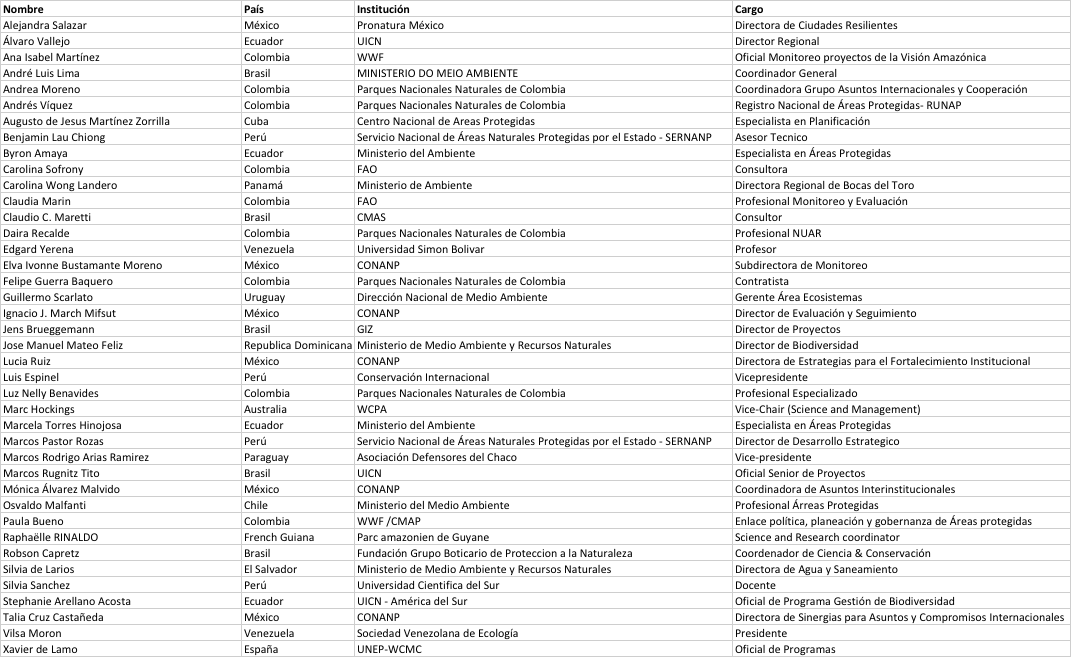 This document was prepared with support from the European Union and the Secretariat of the Convention on Biological Diversity. The opinions expressed in this document are the sole responsibility of the authors.Authors: María Renata Cao de la Fuente, Erna Alejandra Salazar Dreja, Mónica Álvarez Malvido, Carolina Sofrony, Paula Bueno, John Andrew Rhodes Espinoza, Roberto de la MazaHow to quote this report: Cao, M.R., Salazar, E.A., Álvarez, M., Sofrony, C., Bueno, P., De la Maza, R., and Rhodes, A. Action Plan to reach Aichi Target 11 by 2020 in the countries of the Redparques, Guyana, French Guiana and Suriname. Pronatura México, A.C. Mexico City, Mexico. August 2019. 42 pp.Executive SummaryThe Latin American Alliance to Strengthen Protected Areas by 2020 (ALFA 2020) is a regional collaboration initiative between governments, civil society organizations and technical and financial cooperation agencies to reach international commitments on protected areas, specifically on Goal 11 of the Strategic Biodiversity Plan of the Convention on Biological Diversity (CBD), by 2020. It was created in 2018 with support from the Secretariat of the Convention on Biological Diversity (SCDB), Pronatura Mexico, REDPARQUES, the IAPA-Vision-Amazon project and the World Commission on Protected Areas (CMAP) with financial support from the European Union and the European Commission.This ALFA2020 Action Plan aims to accelerate the implementation of actions by the 19 member countries of REDPARQUES, Guyana, French Guiana and Suriname, to reach the Aichi Target 11 of the CBD. It is built based on the results of Phase I of the SCDB Strategy for Protected Areas (2015-2016) and Phase II (2017-2020). Phase I provided information on the actual status of the Aichi Target 11 elements, gaps and opportunities for improvement, as well as national priority actions reflected in roadmaps (prepared in 2015 in Curitiba, Brazil) in which CBD Contracting Parties identified the steps to follow to reach Goal 11. Phase II aims to facilitate the effective implementation of priority national actions and other national commitments on protected areas and other effective conservation measures based on areas, to achieve Aichi Target 11 by 2020, in coordination with all relevant partners, through the exchange of knowledge and the strengthening of technical and financial capacity according to the needs of the member countries of REDPARQUES.The document presents an overview of current trends in compliance with Aichi Target 11 in the region, among which the compliance in land cover percentages (23.6%) and marine coverage (18.1%) at the regional level stands out, as well as the partial advances in the elements of management effectiveness, ecological representativeness, connectivity and key areas for biodiversity, and insufficient progress in the elements of governance and equity. Subsequently, the current initiatives of the REDPARQUES member countries, Guyana, French Guiana and Suriname are presented, which contribute to closing the gap to reach Goal 11, with special emphasis on the opportunities identified to reinforce these actions that are crucial to June from 2020. Among the most important actions is the update of the World Database of Protected Areas (WDPA), the recognition of private protected areas in countries that do not recognize them, the evaluation of management effectiveness in established protected areas and the establishment of a mechanism for reporting other effective area based conservation measures (OMEC).The ALFA2020 Action Plan therefore establishes five objectives to accelerate efforts at the regional level to achieve Goal 11:Objective 1: To publicize and highlight the progress towards the fulfilment of Aichi Target 11 in the member countries of REDPARQUES, Guyana, French Guiana and Suriname.Objective 2. Support countries to transform their commitments and priorities into actions.Objective 3. Visualize opportunities and align mechanisms to maximize resources towards achieving international commitments.Objective 4. Strengthen the ALFA2020 Alliance.Objective 5. Generate the bases and guidelines for the establishment of a post-2020 global agenda on protected areas in connection with other international commitments.BackgroundIn 2010, in the framework of COP10 of the CBD, through Decision X / 2, countries adopted the Strategic Plan for Biological Diversity 2011-2020, composed of 20 global goals called Aichi Targets. Goal 11 of Aichi establishes the guidelines on which countries must work to attain their commitments in the area of protected areas in terms of coverage, management effectiveness, governance, ecological representativeness, protection of key areas for biodiversity, as well as their connectivity and integration to wider landscapes.REDPARQUES, created in 1983 with the support of FAO, is a technical and cooperation mechanism represented by 19 Latin American countries. It includes members of public, private and specialist institutions that work in the area of protected areas, wild flora and fauna of the region. Its objective is to increase the technical and management capacity based on the exchange of experiences and knowledge among the members, using their own technical, human and financial resources.Within the framework of COP13 of the CBD held in Cancun, Mexico in 2016, REDPARQUES presented the Declaration on the contribution of protected areas to sustainable development and human well-being. As part of the Declaration, REDPARQUES member countries pledged to "Promote cooperation between countries to achieve the CBD Strategic Plan, in particular with regard to Aichi Goals 11 and 12, with special attention to all elements, including coverage, ecological representation, connectivity and landscape integration, effective management and equity in the management of protected areas and other effective conservation tools based on areas." An important milestone of CoP13 was the adoption of Decision XIII / 2, which took note of the referenced Declaration and invited the parties to provide support networks at regional and sub-regional levels, such as “REDPARQUES” and other important regional initiatives, to build capacities and support the implementation of national measures outlined in national strategies and action plans for biological diversity. A year later, during the III Annual Meeting of the REDPARQUES Board of Directors held in November 2017 in Cozumel, Mexico, it was agreed to revise and rearrange the document resulting from the analysis exercise linked to the fulfilment of Aichi Target 11, in order to count on a regional vision that allows to move jointly towards the prioritization and establishment of elements of a new post-2020 goal (or goals) and integrate a report with the support of the IAPA Project and Pronatura Mexico to be presented at CoP14 of the CBD in November 2018 (Go to full report).From this context emerges the Latin American Alliance to Strengthen Protected Areas to 2020 (ALFA2020), formalized within the framework of COP14 of the CBD. ALFA2020 is a strategic alliance between the SCDB, Pronatura Mexico, REDPARQUES, IAPA-Vision-Amazonia and the CMAP that seeks to accelerate the total implementation of Aichi Target 11 in the region by 2020. Current trends on compliance with Aichi Target 11 in REDPARQUES countriesIn follow-up to the commitment agreed at the annual meeting of the REDPARQUES Board of Directors, held during November 2017 in Cozumel, Mexico, the member countries met again in July 2018 in Mexico City with the following aims: (i) validate the status of compliance with Aichi Target 11, both nationally and regionally; (ii) review and update the priority national actions (road maps) established by the countries in 2015; and (iii) discuss with the focal points of the countries the priorities of the region for the Post 2020 Agenda.The main findings generated on the progress status of Goal 11 at the regional level are the following:In general terms, for the 19 REDPARQUES, Guyana, Suriname and French Guiana countries:The element of terrestrial cover (23.6%) and marine cover (18.1%) has been fulfilled. In addition, there is also a positive trend –between 2010 and 2018– in the creation and expansion of protected areas.The component on management effectiveness is present in 40.7% of the protected areas evaluated. However, no information was available on the evaluation indicators or their results. 53.3% of land eco-regions are protected with at least 17% of their territory and 50% of marine eco-regions are protected with at least 10%.Progress in complying with the elements of governance and equity is insufficient, as we currently do not have mechanisms for their measurement. In relation to connectivity initiatives beyond borders, 12 countries report working together with neighbouring countries. In the region there are 16 cross-border connectivity initiatives. In relation to key areas for biodiversity, 1,770 sites are registered in REDPARQUES countries, of which 869 (49%) are protected with at least 17% of their area, 282 sites are protected with less than 17% and 619 sites have no protection, and as a group they represent 51% of the key sites.Notwithstanding the important advances in the strengthening and management of protected area systems, specifically in aspects such as coverage and management effectiveness, the efforts to advance in elements such as connectivity, coverage of key areas for biodiversity, governance and equity, should be increased to ensure consistent progress and meet the 2020 Goal.Priorities identified to achieve compliance with Aichi Target 11 by 2020.According to the results at the regional level on the progress of the member countries of REDPARQUES, Guyana, French Guiana and Suriname, to reach Goal 11 in each of its elements, an exercise was carried out to identify compliance gaps, as well as the commitments and opportunities of the countries to reach Goal 11 to 2020 (Annex 1). Mainly, discrepancies were identified between the official information reported by the countries and the information reported by the World Database of Protected Areas. This is due to two main factors: on the one hand, the lack of information updating by some countries (See annex 3); on the other, due to the lack of consensus on the basis for reporting the information. In that sense, it is important to communicate to the national focal points of the importance of keeping the information updated in the World Database of Protected Areas, as well as generating guidelines and agreed basis for reporting the information.The main commitments by country were identified to increase the coverage of protected areas, both of terrestrial and marine protected areas, and both in various international treaties and in the GEF projects under implementation. However, with the information provided in the project descriptions it is difficult to identify if the mentioned protected areas will be established within the deadline before June 2020 or if they have already been created and reported to the World Database of Protected Areas. Nor is detailed information on the location of the proposed areas or the type of eco-regions that they will represent or if they will be covering key sites for biodiversity (KBAs), which makes it difficult to estimate the impacts on reducing the gaps of different elements of Goal 11.Another priority identified by ALFA is the reduction of the gaps by country for the element of management effectiveness. However, at the regional level there is a more fundamental concern that has to do not only with the percentage of protected areas that have been evaluated, but with the quality and results of these evaluations. For this, it is necessary to standardize certain criteria at the regional level that allow us to speak the same language on issues of management effectiveness.An important opportunity identified in several countries of the region has to do with the protected areas of local or municipal governments that in most cases are underrepresented in federal protected area systems and therefore are not reported to the World Database of Protected Areas. It is necessary to strengthen communication between different levels of government, as well as develop the capacities of sub-national governments for the proper administration and management of these areas.In addition to this, private protected areas organized within national private networks and regional organizations offer an important opportunity to reach Goal 11 and several of its elements at the regional level. Such is the case of Brazil, Colombia, Mexico, Peru, Ecuador, Chile and Argentina, therefore it is necessary to achieve visibility and recognize the contribution of these other types of conservation governance to Goal 11.Latin America has a large part of its territory in the hands of indigenous populations and local communities that benefit from and make sustainable use of their resources while conserving the biodiversity and ecosystem services of their lands. These territories offer a great opportunity for many countries to reach Goal 11, generating certainty of these native peoples over their territory while ensuring their long-term conservation.Regarding connectivity, at the regional level there is a need to promote discussion and a conceptual framework on said aspect, mainly marine [connectivity], to determine whether the sites are well preserved or not. There are several opinions in favour of establishing methods based on clear connectivity objectives to evaluate their performance.Regarding the OMEC, several exercises have been carried out at the regional level such as those developed by the IAPA-Amazon Vision project; however, the concept remains new and unknown to some countries. However, there are several opportunities at the regional level to recognize and report other effective conservation measures based on areas and, therefore, it is necessary to redouble efforts in the coming months to achieve strong results in 2020, as well as lay the foundations for post 2020.Based on what has been described in previous paragraphs, a Strategic Action Plan is proposed that consists of a series of actions focused on the fulfilment of Goal 11 aligned with five objectives considered as priorities by the member countries and organizations of ALFA2020. Each of the stated objectives is detailed below.Objective 1. To publicize and highlight progress towards the fulfilment of Aichi Target 11 in the member countries of REDPARQUES, Guyana, French Guiana and Suriname.Outcome 1.1. - By June 2020, all REDPARQUES, member countries Guyana, French Guiana and Suriname, as well as ALFA member organizations, are aware of the progress and compliance status of Aichi Target 11 and its elements, which allows them to identify gaps and prioritize actions to meet the Goal.Activity 1.1.1 Facilitate the updating of the information of the countries regarding protected areas, integrating sub-national systems within the World Database of Protected Areas, and promote consistency between the National Reports to the CBD and the information reported to the World Database.Indicator 1.1.1 By March 2020, country information has been updated to the World Database of Protected Areas and is consistent with the information reported in the sixth national reports to CBD.Activity 1.1.2 Develop a digital platform that facilitates the exchange of information and tools among the members of the ALFA Alliance, in order to support compliance with Goal 11 in the REDPARQUES region, Guyana, French Guiana and Suriname. Indicator 1.1.2 As of March 2020, the Alliance has a digital platform for the exchange of information and tools in support of the implementation of its roadmaps or priority actions.Activity 1.1.3 By June 2020, the actions carried out by ALFA2020 and by the member countries of REDPARQUES, Guyana, French Guiana and Suriname have been disseminated for the compliance with Goal 11 in events of regional and international importance in protected areas, such as: the Congress of Protected Areas of Cuba, the Congress of Protected Areas of Latin America and the Caribbean, the IUCN World Conservation Congress in Marseille France in 2020 and at COP 15 of the CBD in 2020.Indicator 1.1.3 By June 2020, the ALFA Alliance has participated in at least three relevant venues for the positioning of the Alliance and to show the progress in attaining the Aichi Target 11 in the REDPAQUES member countries, Guyana, French Guiana and Suriname.Outcome 1.2. - By October 2020, REDPARQUES member countries, Guyana, Suriname and French Guiana, have a regional reporting mechanism with mutually agreed indicators to measure compliance with their international commitments in protected areas.Activity 1.2.1 Generate a regional platform linked to the World Database of Protected Areas, which shows regional information on the status and attributes of protected areas at the regional level, with harmonized and / or standardized indicators, which allows measuring the contribution of protected areas in the region to fulfil international commitments. Indicator 1.2.1 By May 2020, the region has an easily accessible digital platform with harmonized and / or standardized indicators to monitor progress in compliance with international commitments linked to the World Database of Protected Areas.Activity 1.2.2 Prepare an annual report at the regional level, based on information from the digital platform, on the status of protected areas in Latin America and its contribution to the fulfilment of the various international commitments. Indicator 1.2.2 By October 2020, the region has a regional report on the status of protected areas at the regional level and their contribution in meeting international goals and their future prospects.Objective 2. Support countries to transform their commitments and priorities into actions.Outcome 2.1. - As of June 2020, REDPARQUES member countries, Guyana, French Guiana and Suriname have strengthened their capabilities and have the tools to achieve the implementation of Aichi Target 11 as a whole (Annex 2).Activity 2.1.1 Define a regional conceptual framework on issues of management effectiveness, connectivity, governance and equity, and other effective conservation measures based on areas to generate tools that support countries in meeting their goals in this area. (See Annex 2)Indicator 2.1.1 By May 2020, the region has agreed conceptual frameworks on issues of management effectiveness, connectivity, governance and equity, and other effective conservation measures based on areas, allowing them to harmonize measurement indicators, and generate tools in support of achieving your goals.Activity 2.1.2 Update the REDPARQUES website for the dissemination of tools and information regarding training, seminars and workshops for REDPARQUES members in relation to the elements of Goal 11. Indicator 2.1.2 By February 2020, the REDPARQUES website is up to date, and has information regarding training, seminars and workshops for REDPARQUES members.Activity 2.1.3 Encourage the exchange of experiences and knowledge among REDPARQUES member countries, as well as with other regional technical support networks.Indicator 2.1.3 As of October 2020, at least 3 exchanges of experiences have been carried out between the member countries of the region. Outcome 2.2. - As of March 2020, ALFA has identified possible sources of financing and linked various collaborative initiatives with the member countries of REDPARQUES, Guyana, French Guiana and Suriname. Activity 2.2.1 Generate a report identifying sources of financing according to national and regional needsIndicator 2.2.1 By March 2020, the region has a report on sources of financing at the regional level.Activity 2.2.2 Facilitate training to implement other financial mechanisms and fiscal or market incentives for financial sustainability.Indicator 2.2.2 By March 2020, at least one seminar on financial mechanisms and fiscal or market incentives for financial sustainability for the countries of the region has been held.Outcome 2.3. - As of June 2020, all REDPARQUES countries have evaluated the effectiveness in the management of their protected areas, and have included information on governance, social impacts, and climate change variables in their assessments.Activity 2.3.1 Facilitate dialogue at the regional level for the establishment of criteria for the evaluation of effective management in protected areas and OMEC.Indicator 2.3.1 By May 2020, the region has minimum evaluation criteria for management effectiveness in protected areas.Activity 2.3.2 Encourage member countries of REDPARQUES, Guyana, French Guiana and Suriname to increase the percentage of protected areas evaluated in management effectiveness within their Protected Areas Systems. Indicator 2.3.2 By June 2020, we have increased the number of protected areas evaluated in the region by 20%.Activity 2.3.2 Promote the inclusion of adaptation variables to the adverse effects of climate change and mitigation of greenhouse gas emissions and compounds within the mechanisms of evaluation of protected areas.Indicator 2.3.2 By May 2020, we have increased the number of countries that include climate change measurement variables within the tools for assessing protected areas.Activity 2.3.3 Disseminate the IUCN Green List as a standard for effective management of protected and conserved areas, as well as providing advice to promote the registration of new areas. Indicator 2.3.3 By May 2020, at least one seminar at the regional level has been carried out to provide advice to the countries of the region on the IUCN Green List and encourage the registration of new areas.Objective 3. Visualize opportunities and align mechanisms to maximize resources towards achieving national goals.Outcome 3.1. - As of June 2020, REDPARQUES member countries have integrated other efficient conservation mechanisms based on areas to their national goals to meet 17% of land and inland water coverage, 10% of marine coverage and contribute to qualitative elements of the Goal such as: effectiveness in management, connectivity, representativeness and governance.Activity 3.1.1 Integrate and disseminate information on the opportunities offered by TICCA, LMMA, PPPs and OMEC through national and regional workshops and forums.Indicator 3.1.1 By May 2020, the opportunities offered by PPPs and OMECs to meet Goal 11 have been presented and disseminated in at least 4 regional events.Activity 3.1.2 Generate a regional report where the different OMECs are identified, as well as an analysis of their viability to be reported in the global database of protected areas, with a view to increasing the percentage of land and marine coverage, and strengthen other components of Goal 11 such as management effectiveness, governance, connectivity and representativeness.Indicator 3.1.2 For December 2019, there is a report in support of the identification of OMECs at the regional level.Activity 3.1.3 Articulate protected areas and OMECs with other instruments of environmental policy, such as land use planning, among others.Indicator 3.1.3 Number of policy instruments that consider protected areas and OMECs within the planningActivity 3.1.4 Promote national exercises for the identification and updating of Key Areas for the Conservation of Biodiversity (KBAs), to identify opportunities and gaps in international commitments.Indicator 3.1.4 By May 2020, at least 5 countries have carried out national exercises for the identification and updating of KBAs.Outcome 3.2. - As of December 2019, the implementation of the ALFA2020 Action Plan has been negotiated before regional and international funding sources. Activity 3.2.1 Identify financing trends for initiatives such as GEF, IKI, Euroclima plus, Development Banking, International Cooperation Agencies and other donors, as well as the various national commitments on protected areas issues to suggest aligning efforts towards compliance of Goal 11. Activity 3.2.2 Manage before national and international sources of financing (GEF and other donors) the inclusion and alignment of their financing lines, in support of the tools and capacity building needs identified, as well as the activities suggested herein Action plan. Indicator 3.2 As of December 2019, at least two cooperation agencies have shown interest in financing some of the activities of this Action Plan.Outcome 3.3. - As of October 2020, the positive impacts generated by protected areas to other sectors and their contribution to the objectives of other international commitments such as the SDGs and the UNFCCC have been made visible. Activity 3.3.1 Identify mechanisms to measure and highlight the contribution that protected areas have to the objectives and goals of other international commitments, as well as to other sectors.Indicator 3.3.1 By June 2020, the region has a report on the contribution of protected areas and their contribution to the objectives of other international commitments to be shown in COP 15 of the CBD.Objective 4. Strengthen the ALFA2020 AllianceOutcome 4.1. - By the end of 2019, ALFA2020 has established itself as the regional collaboration initiative between governments, civil society organizations and technical and financial cooperation agencies to reach Aichi Target 11.Activity 4.1.1 Support and strengthen regional networks that work to strengthen protected area systems.Activity 4.1.2 Invite other organizations and co-operators to join the ALFA2020 Alliance.Indicator 4.1.2 By October 2019, ALFA has a list of organizations that support the fulfilment of Aichi Target 11 interested in collaborating in the alliance.Activity 4.1.3 Promote the participation of the countries of Mesoamerica.Indicator 4.1.3 By March 2019, there are a greater number of organizations belonging to the Mesoamerica region collaborating with the ALFA initiative.Objective 5. Generate the bases and guidelines for the establishment of a post-2020 global agenda on protected areas in connection with other international commitments.Outcome 5.1. - As of June 2020, ALFA2020 has a regional position regarding the new goals in post-2020 protected areas.Activity 5.1.1 Generate the guidelines as well as the regional positioning towards the establishment of the post-2020 international agenda on protected areas.Indicator 5.1.1 By June 2020, ALFA has generated inputs based on the analysis of the state, needs and trajectory of protected areas in the region, in support of the generation of a regional position on protected areas for the establishment of new global goals.ConclusionsBy fulfilling the activities outlined in this Action Plan, the effective implementation of priority national actions and other national commitments on protected areas will be facilitated, thus enabling REDPARQUES member countries, Guyana, French Guiana and Suriname to reach Aichi Target 11 by 2020This Action Plan is a proposed roadmap for regional compliance with Goal 11 and the generation of regional guidelines on protected areas after 2020.Pronatura México AC, as the coordinating agency for Latin America of the Second Phase of the Strategy of the Secretariat of the Convention on Biological Diversity to reach Goal 11, is committed to facilitating and supporting the implementation of the actions, in collaboration with ALFA2020 members.AnnexesAnnex 1 - Identification of commitments and opportunities by Country to reach Goal 11 to June 2020 Annex 2 - Summary of the Action Plan by element of Goal 11 Annex 3 - Last year of updating information on protected areas to the World Database of Protected Areas Annex 4 - Current status of compliance of the Redparques countries against some of the elements of Goal 11 ReferencesFacilitating the achievement of ABT11: UNEP / CBD / COP / 13 / INF / 17, March 2016Facilitating the achievement of ABT11 UNEP / CBD / SBSTTA / 20 / INF / 43 -UNEP / CBD / SBI / INF / 41 July 2016Updated status on ABT 11 CBD, SBSTTA 22 INF / xx-CBD / SBI / 2 / INF / xx, June 2018Official Redparques website: www.redparques.comIAPA-FAO, Pronatura Mexico: Report: Progress in meeting the Aichi 11 goal in the Redparques countries: results and perspectives by 2020, November 2018.IAPA-FAO, Pronatura Mexico Report of the regional workshop for measuring progress in meeting the Aichi 11 goal in the Redparques countries, July 2018.Interviews in person and by telephone with Redparques coordinators, 2018.Garnett ST, Burgess ND, Fa JE, Fernández-Llamazares Á, Molnár Z, Robinson CJ, et al. A spatial overview of the global of Indigenous lands for conservation. Nature Sustainability. 2018 July. 1 (7): 369.Annex 1 - Identification of commitments and opportunities by Country to reach Goal 11 by June 2020ANNEX 2 - Summary of the Action Plan by Element of Goal 11ANNEX 3- Last year of information update on protected areas to the World Database of Protected Areas.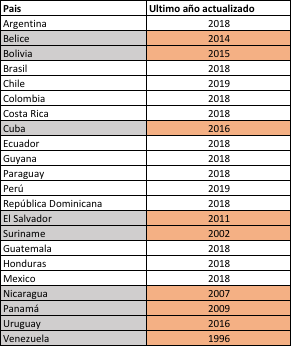 Annex 4- Current status of compliance of the Redparques countries compared to some of the elements of Goal 11. 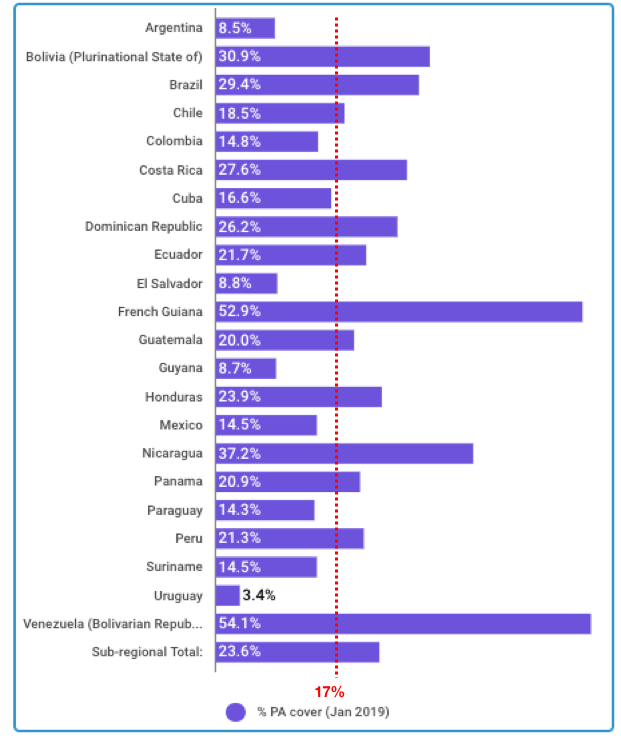 Image 1. Percentage of terrestrial cover by country (Obtained from the World Database as of March 2019)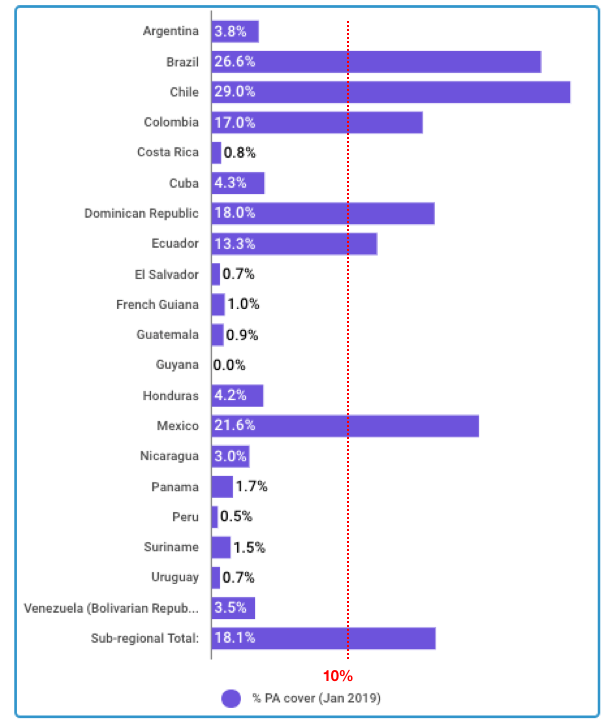 Image 2. Percentage of marine cover by country (Obtained from the World Database as of March 2019)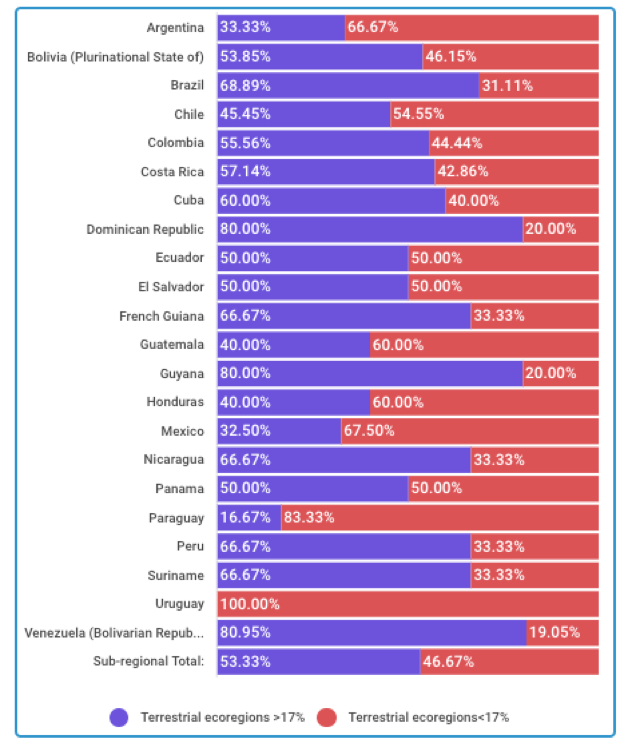 Image 3. Percentage of cover of land eco-regions by country (Obtained from the World Database as of March 2019)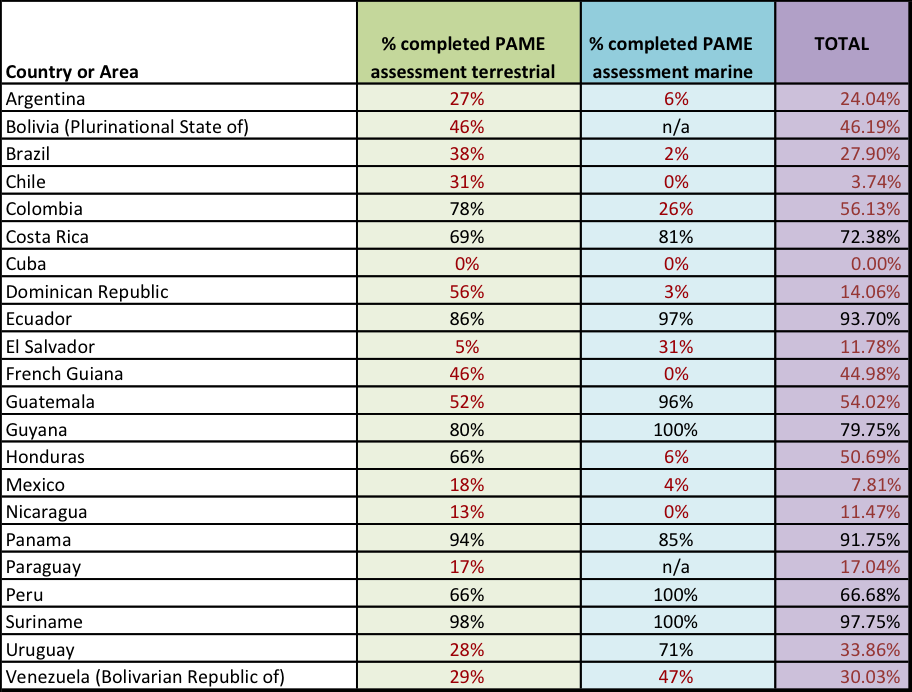 Image 4. Percentage of cover with effective management (Obtained from the World Database as of March 2019)COUNTRY NAMEOPPORTUNITIES(Need to be implemented to reduce the gaps by 2020)POTENTIAL IMPACT ON THE REDUCTION OF GAPS IN THE ELEMENTS OF GOAL 11DATE TO CONCLUDE THE ACTIVITYNEEDS(Technical, financial and material)CONTACT DETAILSARGENTINAEffective implementation of GEF Project # 5112 implemented by FAO.June 2020Contact Project CoordinatorNeeds assessmentAlignment of objectivesAlejandro Flores Alejandro.Flores@fao.orgBarbara CooneyBarbara.Cooney@fao.orgARGENTINARecognition of the contribution of Private Protected Areas to the reduction of Goal 11 GapsNo current impact informationJune 2020Generation of national and provincial jurisdiction regulations for the recognition and promotion of private reserves.Support for the effective management of private reserves through economic stimulation, technical assistance and training for the elaboration of management plans and management measurement.Support for the implementation of good practices of sustainable production and tourism, and the facilitation of access to markets that value these products and services, as well as support for the development of other tools that contribute to the economic sustainability of private reserves.Support with inspection of illegal activities such as poaching, wood theft or intrusion.Alejandra Carminati and Karina SchiaffinoAlejandra.carminati@vidasilvestre.org.arKarina.Schiaffino@vidasilvestre.org.arAriel GenovesPrivate Reserves Networkcarielgenovese@gmail.comARGENTINAUpdating and reporting of protected areas of local and provincial governments.No current impact informationJune 2020To be defined.BELIZEUpdate the official information of Protected Areas in the World DatabaseUpdate the information of the national focal point and establish contact.Establish communication between the National Focal Point with the WDPA Central America Focal Point.Review existing information as well as inconsistencies6th National Report to the CBDBOLIVIA Inclusion of the Protected Area Under Madidi (Municipality of Ixiamas) to the World Database of Protected AreasJune 2020Redparques Focal Point Identification.Obtain the coordinates of the New Protected Area.Information update in the World Database of Protected Areas.BOLIVIA Effective implementation of the GEF project # 4834June 2020Contact Project Coordinator.Needs assessment.Alignment of objectives.Helena Landázuri de PiaggesiHelenal@iadb.orgSimone Carolina Bauchsbauch@iadb.orgBRAZILInformation update regarding Municipal Protected Areas (IUCN Project, GIZ of Local Governments)No current impact informationMay 2020To be defined.Marcos TitoIUCNmarcos.rugnitz@iucn.orgJens BrueggemannGIZjens.brueggemann@giz.deBRAZILIdentification and report of APPs and OMECs No current impact informationJune 2020To be defined.Flavio Ojidosojidos@gmail.comBRAZILEffective implementation of GEF project # 4637June 2020Contact Project CoordinatorNeeds assessmentAlignment of objectivesJocelyne Albertjalbert@worldbank.orgBRAZILEffective implementation of GEF project # 4834June 2020Contact Project Coordinator.Needs assessment.Alignment of objectives. Helena Landázuri de PiaggesiHelenal@iadb.orgSimone Carolina Bauchsbauch@iadb.orgBRAZILEffective implementation of the GEF project # 4859June 2020Contact Project Coordinator.Needs assessment.Alignment of objectives.Annette Killmerannettek@iadb.orgBRAZILEffective implementation of the GEF project # 9664Terrestrial cover2.41% decreaseMarine Cover5.24% increase from the current 40.56% to 45.8%Ecological RepresentativenessNo information on impactsKBAsNo information on impactsConnectivityNo information on impactsJune 2020Contact Project CoordinatorNeeds assessmentAlignment of objectivesCHILEUpdate the official information of Protected Areas in the World DatabaseTerrestrial cover2.41% decreaseMarine Cover5.24% increase from the current 40.56% to 45.8%Ecological RepresentativenessNo information on impactsKBAsNo information on impactsConnectivityNo information on impactsSeptember 2020Chile is the country that most recently updated the information to the World Database (2019). Still needs to be updated.We need to support the WCMC in order for it to perform all the updating work in the next 11 months remaining before the CoP.6 National Report to the CBDCHILERecognition of the contribution of Private Protected Areas to Goal 11 and Report to the World Database of Protected AreasNo current impact informationJune 2020Needs to be identified on August 6th.Constanza Pinochet“Thus does Chile conserve”cpinochetcobos@asiconservachile.orgCOLOMBIAIdentification and reporting of PPPs and OMECs (IUCN Project, GIZ of local Governments)No current impact informationJune 2020TBDMarcela Santa Mariamsantamaria@resnatur.org.coEcheverri Marin, Juliana GIZ CO <juliana.echeverri@giz.deClara Lucia Matallana Tobon <cmatallana@humboldt.org.coCOLOMBIAEffective implementation of GEF project # 4772June 2020Contact Project CoordinatorNeeds assessmentAlignment of objectivesSantiago Carrizosa, Regional Technical Advisor, EBDSantiago.carrizosa@undp.orgCOLOMBIAEffective implementation of the GEF project # 4849June 2020Contact Project CoordinatorNeeds assessmentAlignment of objectivesMichael Collinsmichaelc@iadb.orgCOLOMBIAEffective implementation of GEF project # 4916Terrestrial and Marine CoverCreation of 2 new protected areas covering 205,000 ha of unprotected ecosystemsJune 2020Contact Project CoordinatorNeeds assessmentAlignment of objectivesSantiago Carrizosa, Regional Technical Advisor, EBDSantiago.carrizosa@undp.orgCOLOMBIAEffective implementation of the GEF project # 5288Terrestrial and Marine CoverCreation of 6 new protected areas covering 205,000 ha of unprotected ecosystems (3 PA and 3 natural reserves of the civil society)June 2020Contact Project CoordinatorNeeds assessmentAlignment of objectivesIvan de Leon and Benjamin KiershIvan.leon@fao.orgBenjamin.kiersch@fao.orgCOLOMBIAEffective implementation of GEF project # 5680June 2020Contact Project CoordinatorNeeds assessmentAlignment of objectivesJuan Changjchang@iadb.orgCOLOMBIAEffective implementation of GEF project # 9441June 2020Contact Project CoordinatorNeeds assessmentAlignment of objectivesFrank HartwichF.Hartwich@unido.orgGabriel.chavez@fao.orgCOSTA RICAUpdate the official information of Protected Areas in the World DatabaseSeptember 2019Update the information of the national focal point and establish contact.Establish communication between the National Focal Point with the WDPA Central America Focal Point.Review existing information as well as inconsistencies.6th National Report to the CBDCOSTA RICAEffective implementation of GEF project # 4836June 2020Contact Project CoordinatorNeeds assessmentAlignment of objectivesSantiago CarrizosaUNDP Regional Technical AdvisorSantiago.carrizosa@undp.orgCUBAUpdate the information of the Protected Areas System to the World Database of Protected Areas. September 2019Review the information with the Regional Focal Point for Central America and the Caribbean of the WDPA (Since the congress of Cuba they have already gotten in contact; follow up is needed)Discuss with the CBD and provide information to countries for standardization in the reporting of information (Case of Cuba in which they report 25% of marine coverage but over 200 miles of the platform they call coastal or insular and not the EEZ)Carlos Alberto Díazcarlosdiaz@snap.cuAugusto Martínez Zorrillaaugusto@snap.cuCUBADeclaration of 15 new protected areasJune 2020To be identifiedCarlos Alberto Díazcarlosdiaz@snap.cuAugusto Martínez Zorrillaaugusto@snap.cuEffective implementation of GEF project # 4846June 2020Contact Project CoordinatorNeeds assessmentAlignment of objectivesLyes FerroukhiLyes.ferroukhi@undp.orgECUADORIdentification and reporting of PPPs and OMECs (IUCN Project, GIZ of local Governments)No current impact informationJune 2020Needs to be identifiedJens BrueggemannGIZjens.brueggemann@giz.deECUADOREffective implementation of GEF project # 4770June 2020Contact Project CoordinatorNeeds assessmentAlignment of objectivesRikke OliveraFAO (Italy)Rikke.olivera@fao.orgEL SALVADOREffective implementation of GEF project # 5749<<June 2020Contact Project CoordinatorNeeds assessmentAlignment of objectivesSantiago CarrizosaUNDP Regional Technical AdvisorSantiago.carrizosa@undp.orgGUATEMALAEffective implementation of GEF project # 4716<<June 2020Contact Project CoordinatorNeeds assessmentAlignment of objectivesSantiago CarrizosaUNDP Regional Technical AdvisorSantiago.carrizosa@undp.orgGUYANAFRENCH GUIANAHONDURASUpdate the official information of Protected Areas in the World DatabaseSeptember 2019Update the information of the national focal point and establish contact.Establish communication between the National Focal Point with the WDPA Central America Focal Point.Review existing information as well as inconsistencies.6 National Report to the CBDHONDURASEffective implementation of GEF project # 4708June 2020Contact Project CoordinatorNeeds assessmentAlignment of objectivesSantiago CarrizosaUNDP Regional Technical AdvisorSantiago.carrizosa@undp.orgMEXICOImplementation of the system for the evaluation of management effectiveness of the system of protected areas of MexicoManagement Effectiveness100% of the 129 federal protected natural areas that have a management program, implement the system for the evaluation of management effectiveness of the system of protected areas of MexicoJune 2020Government:Elva Invonne Bustamante MorenoDeputy Director of Monitoring at National Commission of Natural Protected Areasebustama@conanp.gob.mxMEXICOInclusion of 6 Protected Areas to the IUCN Green ListManagement Effectiveness6 federal protected natural areas are added to the IUCN Green List: 1. Sian Ka´an Biosphere Reserve2. Calakmul Biosphere Reserve3. Cabo Pulmo National Park4. Bahía de Loreto National Park5. Vizcaino Biosphere Reserve6. The Ocote Rainforest Biosphere ReserveJune 2020Secure financing with the Mexican Nature Conservation FundGovernment:Elva Ivonne Bustamante MorenoDeputy Director of Monitoring at National Commission of Natural Protected Areasebustama@conanp.gob.mxImplementing PartnerAlejandra SalazarPronatura Mexicoasalazar@pronatura.org.mxMEXICOInstallation of a total of 28 new Advisory BoardsGovernanceWith these 28 additional Advisory Councils, a total of 131 citizen participation mechanisms would be added, serving 141 federal protected natural areas.* Some Advisory Councils serve more than one protected natural area.June2020Of the total 182 protected areas decreed to date at the federal level, 41 currently do not meet the physical or safety conditions to install the Advisory Council.Government:Co-operation and Co-ordination Department General Directorate of Regional Operationluisvega@conanp.gob.mxMEXICOEffective implementation of GEF project # 4792June 2020Contact Project CoordinatorNeeds assessmentAlignment of objectivesEnos E. Esikurieesikuri@worldbank.orgMEXICOEffective implementation of GEF project # 5089June 2020Contact Project CoordinatorNeeds assessmentAlignment of objectivesLyes FerroukhiLyes.ferroukhi@undp.orgMEXICOEffective implementation of GEF project # 9445June 2020Contact Project CoordinatorNeeds assessmentAlignment of objectivesAdrián MéndezCONANPOrissa Samarooosamaroo@conservation.orgNICARAGUAPANAMAUpdate the official information of Protected Areas in the World DatabaseSeptember 2020Update the information of the national focal point and establish contact (Change of Government in course).Establish communication between the National Focal Point with the WDPA Central America Focal Point.Review existing information as well as inconsistencies6th National Report to the CBDPARAGUAYUpdate the official information of Protected Areas in the World DatabaseJune 2020Update the information of the national focal point and establish contact.Establish communication between the National Focal Point with the WDPA Central America Focal Point.Review existing information as well as inconsistencies6th National Report to the CBDPERUDeclaration of two Marine Protected Areas:The Mar Tropical de Grau National Reserve with 1,156km2 Protected Area on the Nazca Dorsal with 50,000km2 June 2020No needs identified so farBenjamin LauSERNANPblau@sernanp.gob.pePERUIdentification and reporting of protected areas of local governments (IUCN Project, GIZ of Local Governments)No information on the impactJune 2020No needs identified so farJens BrueggemannGIZjens.brueggemann@giz.dePERURecognition and Report of Private Protected AreasNo current information on the impactJune 2020No needs identified so farBruno Monteferri <brunomonteferri@gmail.comPERUEffective implementation of GEF project # 5080June 2020Contact Project CoordinatorNeeds assessmentAlignment of objectivesLyes FerroukhiLyes.ferroukhi@undp.orgEffective implementation of GEF project # 5458Terrestrial coverCreation of the Lomas regional conservation area with 21,000haJune 2020Contact Project CoordinatorNeeds assessmentAlignment of objectivesMichael Collinsmichaelc@iadb.orgDOMINICAN REPUBLICSURINAMEURUGUAYUpdate the official information of Protected Areas in the World DatabaseSeptember 2019Update the information of the national focal point and establish contact.Establish communication between the National Focal Point with the WDPA Central America Focal Point.Review existing information as well as inconsistencies.6th National Report to the CBDURUGUAYEffective implementation of GEF project # 4841June 2020Contact Project CoordinatorNeeds assessmentAlignment of objectivesJose TroyaJose.troya@undp.orgVENEZUELAUpdate of information on Protected Areas in the World Database.No information on impactsJune 2020Update the information of the national focal point and establish contact.Establish communication between the National Focal Point with the WDPA Central America Focal Point.Review existing information as well as inconsistenciesVenezuela has not updated the information in the WDPA since 1996.Components of Goal 11Compliance trend Nov 2018Gaps to reach Goal 11 to 2020 in REDPARQUESCommitments and opportunities that contribute to the achievement of Goal 11 by 2020 for REDPARQUESActivitiesCapacity Building NeedsToolsGeneral Components: Regional alliances, means of verification and Report There is currently an update to 2018 on the progress in achieving Goal 11The ALFA2020 Alliance formed by IAPA, Pronatura México, REDPARQUES and CMAS (IAPA: FAO WWF, UNEP, UNEP and IUCN) was formalized. Through this alliance, progress in reaching Aichi Target 11 can be announcedIII Latin American Congress of Protected AreasThere is a two-hour slot to organize an event on Goal 11 within the Framework of the III CAPLAC.Measure and visualize visible the contribution that protected areas have to the objectives and goals of other international commitments, as well as to other sectors.Activity 1.1.1.Activity 1.1.2Activity 1.2.1Activity 1.2.2Activity 3.1.1Activity 4.1.1.Activity 4.1.2.Activity 4.1.3.Activity 5.1.1Disseminate the report at http://redparques.com/ There are tools such as Protected Planet to report progress on PA issues https://www.protectedplanet.net/ Likewise, the Protected Planet platform prepares regional reports https://www.protectedplanet.net/c/protected-planet-reports/regional-reports/asia-protected-planet-report Financial mechanismsIdentify sources of financing according to national and regional needsFacilitate training in the implementation of other financial mechanisms and market incentives for financial sustainabilityIdentify and analyze the financing trends of initiatives such as GEF and other donors, as well as the various national commitments on protected areas issues to suggest aligning efforts towards the fulfillment of Goal 11. Manage before national and international sources of financing the inclusion and alignment of its financing lines, in support of the tools and needs for capacity building identified.Activity 2.1.1Activity 2.1.2 Activity 2.1.3Activity 2.2.1Activity 2.2.2Activity 3.2.1.Activity 3.2.2.Identification of financial mechanisms for the sustainability of protected area systems.Financial mechanisms and market incentives for conservationMixed financing mechanisms (Public and private)Courses on financial tools. Please visit: https://learningfornature.org/e-learning-opportunities-2/ and https://www.kinshipfellows.org/ https://naturalcapitalcoalition.org/ Possible funding agencies: UNDP, BioFin, GEF, Euroclima plus, IKI, GCF, to name a few. Https//www.thegef.org/ https://www.international-climate-initiative.com/en/ Terrestrial cover22%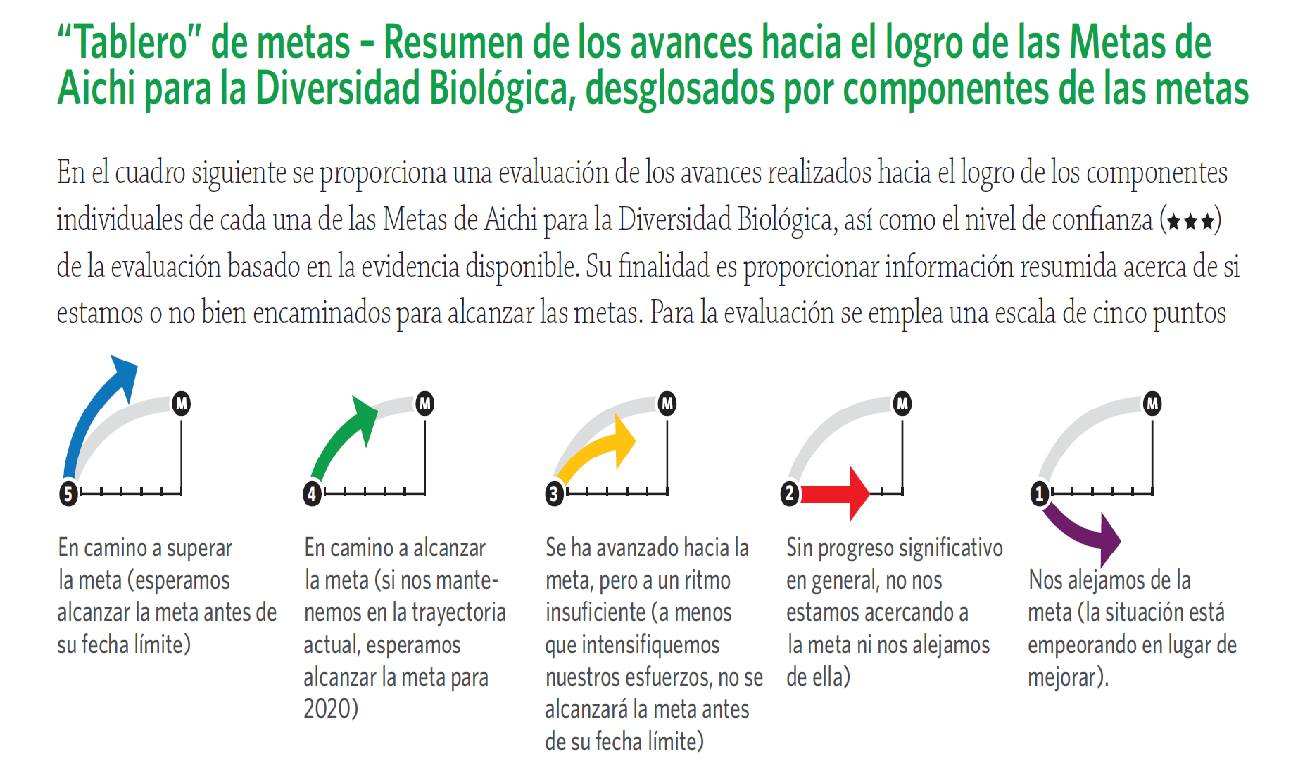 N/AIncrease the coverage of protected areas (PA) in countries that have not reached the goal (Uruguay, Suriname, Peru, Paraguay, Mexico, Guyana, Colombia, Argentina).Identify and recognize the contribution of OMECs to increase the area under conservation and managementIdentify how much of the coverage percentage corresponds to bodies of water, wetlands.Activity 2.1.1Activity 2.1.2 Activity 2.1.3Activity 3.1.2Activity 3.1.3Identification of % of continental waters under protection. OMECs identification and recognitionGeographic Information Systems and cartography that allows member countries to identify and quantify the contribution of OMECs to Terrestrial cover and other elements of Goal 11 such as: Ecological connectivity and representativeness, as well as avoiding double -counting.The CBD page has an E-learning section where courses can be taken related to the design and methodologies to establish Protected Areas Systems that are representative, adequate, well connected and managed as well as integrated into the wider terrestrial and marine landscapes. https://www.cbd.int/protected/e-learning/ Similarly, on the https://learningfornature.org/e-learning-opportunities-2/ page there are several courses on appropriate technologies for protected areas, and KBA, among others.Marine cover18.1%N/A%Increase coverage of marine protected areas (MPAs) in countries that show less progress (Venezuela, Uruguay, Suriname, Dominican Republic, Peru, Nicaragua, Honduras, French Guiana, Guyana, Guatemala, El Salvador, Costa Rica and Argentina).Recognition and support of LMMA and systematic collection of information on OMEC.Activity 2.1.1Activity 2.1.2 Activity 2.1.3Activity 3.1.2Activity 3.1.3OMECs identification and recognitionManagement Effectiveness(70%)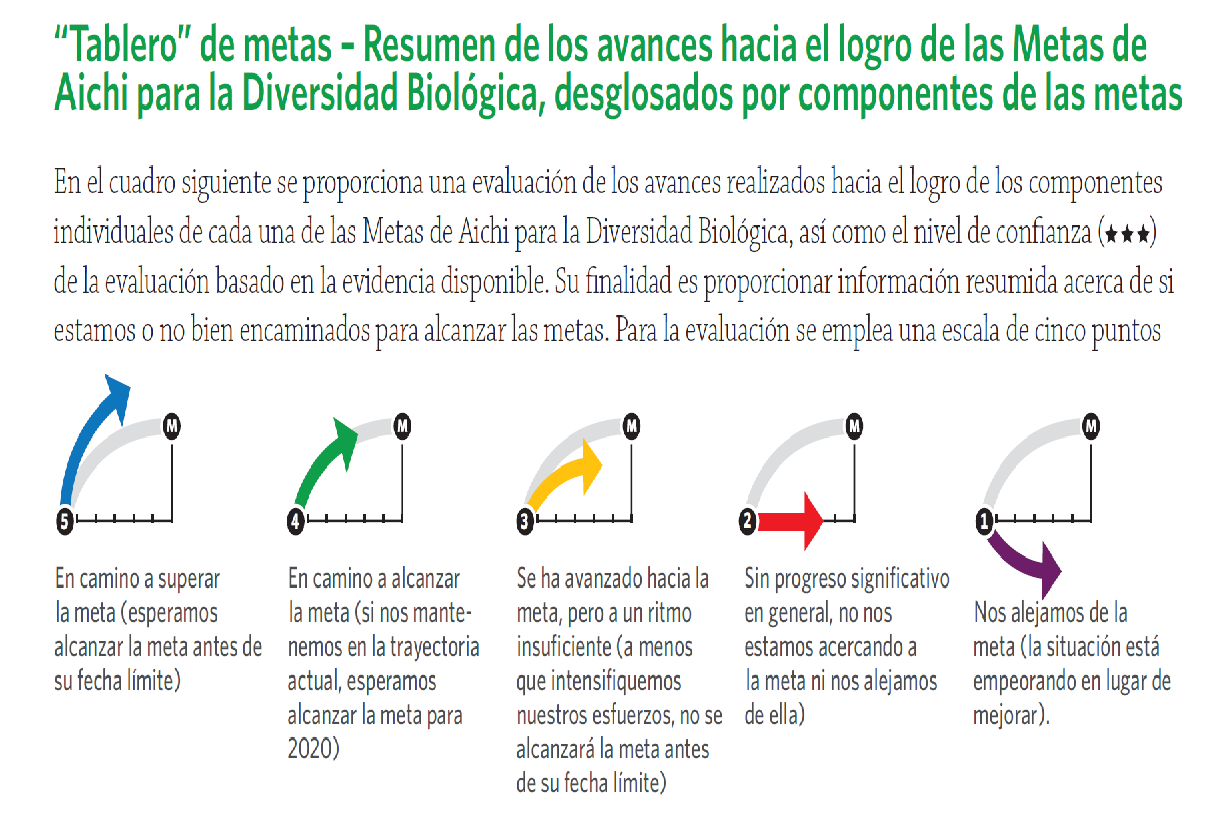 Inclusion of climate change criteriaEvaluation of all PAsManagement effectiveness at the local levelInclude climate change criteria in management assessments (Argentina, Bolivia, Chile, Colombia, Ecuador, Guatemala, Guyana, Nicaragua, Panama, Paraguay, Dominican Republic, Suriname, Uruguay and Venezuela).Address the effectiveness of local management.Finish evaluating PAs that have not been evaluated within Protected Areas SystemsApprove management effectiveness evaluation tools in PAParticipate in certification processes such as the IUCN Green List.Activity 2.1.1Activity 2.1.2 Activity 2.1.3Activity 2.3.1Activity 2.3.2Activity 3.1.2Activity 3.1.3Inclusion of criteria on Climate Change in management plans and evaluations of PAs. Regulatory and oversight issuesMonitoring, surveillance and evaluation techniques Evaluation methodologies for effectiveness in Protected Area managementGlobal standard of best practices for PA https://www.iucn.org/theme/protected-areas/our-work/iucn-green-list-protected-and-conserved-areas Global database on the Effectiveness of Protected Areas Management https://pame.protectedplanet.net/ Evaluation methodologies for Protected Areas https://www.protectedplanet.net/c/protected-areas-management-effectiveness-pame/methodologies Governance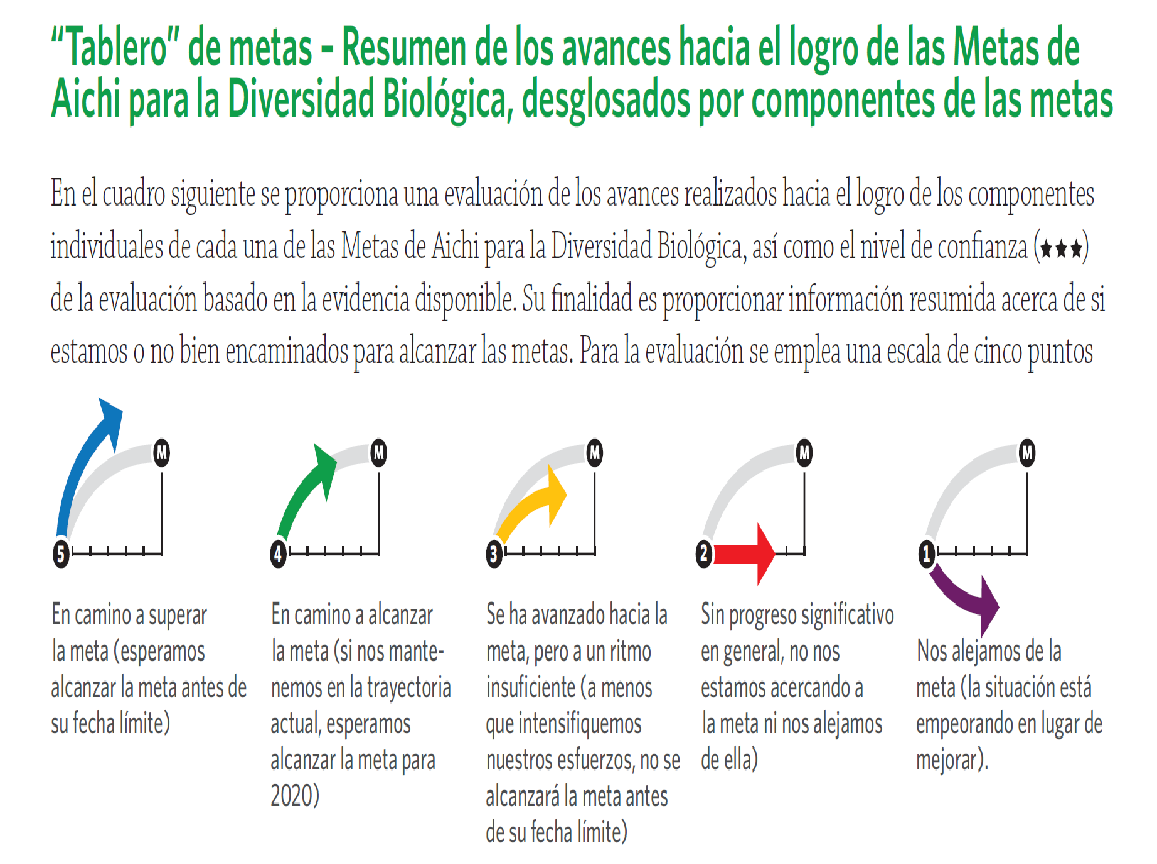 Have base information and identify actorsMapping of all types of government for all PAs Increase the number of PAs jointly managed and administered by indigenous and local communities;Recognition of the rights of indigenous peoples Mechanisms for the equitable distribution of benefits Identify the key actors.Establish baselines.Integrate the gender perspective in the design of projects in PA.Provide recognition and support to TICCA, LMMA, and the systematic collection of information on OMEC, APP and description of their types of governance.Participate in certification processes such as the IUCN Green List.Activity 2.1.1Activity 2.1.2 Activity 2.1.3Activity 3.1.2Activity 3.1.3Methodologies for establishing baselinesParticipatory methodologies for the inclusion of local population in the design of projects and policies.Key stakeholder mappingDevelopment of projects with a gender perspectiveMethodologies for free, prior and informed consultation of local populations in the design of projects and policiesMechanisms for the equitable distribution of the benefits obtained by the use of resourcesMechanisms to improve the co-management schemes of suitable territories with the customs and traditions of the local population.Ecological RepresentativenessMeasure the ecological representativeness of marine protected areasMeasure ecological representativeness in the marine environment.Provide recognition and support to TICCA, LMMA, and the systematic collection of information on OMEC, APP and mapping in front of land and marine ecological regions. Activity 2.1.1Activity 2.1.2 Activity 2.1.3Activity 3.1.2Activity 3.1.3Tools to measure ecological representativenesshttps://publications.csiro.au/rpr/download?pid=csiro:EP163634&dsid=DS3https://nmsmarineprotectedareas.blob.core.windows.net/marineprotectedareas-prod/media/archive/dataanalysis/mpainventory/rep-report15.pdfhttp://www.panache.eu.com/upload/iedit/12/pj/1875_5022_Criteria_for_assessing_ecological_coherence_of_MPA_networks_. pdfConnectivity and integration to the landscapeConnectivity assessment of marine and terrestrial protected areas Measure connectivity in the marine environment.Improve terrestrial connectivity and integration into the wider landscape.Recognition and support of TICCA, LMMA: systematic collection of information on OMEC, APP and description of how they can act as connectors for space connectivity corridors.Generate a regional consensus on how to measure connectivity, mainly marineActivity 2.1.1Activity 2.1.2 Activity 2.1.3Activity 3.1.2Activity 3.1.3Methodologies to measure connectivityInstruments and measures that reduce habitat fragmentation and increase connectivity (OMECs, TICCAS, Biological Corridors)Tools to measure ecological connectivityKey Areas for BiodiversityLack of protection and formal recognition of Key Areas for Biodiversity No information available on ecosystem servicesFormally protect Key Areas for Biodiversity identified and priority sites for ecosystem services.Provide recognition and support to TICCA, LMMA, and the systematic collection of information on OMEC, APP and mapping in front of land and marine ecological regions.Build alliances as e.g., with the Key Biodiversity Alliance Partnership National Exercises for the identification of Key Areas for BiodiversityActivity 2.1.1Activity 2.1.2 Activity 2.1.3Activity 3.1.4Risk assessment and species extinction models nationwideMethodologies for the Valuation of Ecosystem ServicesIdentification of priority sites for the provision of ecosystem servicesKBA update workshops nationwide to identify gaps and opportunitiesECMOAdapt to the definition recently adopted at COP14OMEC potentials identified by countryGeo-referencing of OMECs and mechanisms to avoid double counting.Align to the formal definition of OMEC adopted at COP14Generate regional workshops for the identification of OMECs in the region (IUCN screening tool)Activity 3.1.2Activity 3.1.3